ТИПОВАЯ ФОРМА ПАСПОРТАОрганизаций отдыха и оздоровления детей и подростков _МКОУ Шиткинская СОШ(наименование организации)по состоянию на «20_»  ___августа___________ 2017 г.    Руководитель организации                                                             Белькович А.В.        М.П.. подпись_______________1 – Под особыми потребностями инвалидов понимаются потребности: детей-инвалидов по зрению, детей-инвалидов по слуху, детей-инвалидов не способных контролировать свое поведение, детей-инвалидов требующих помощи при передвижении, детей-инвалидов требующих постоянного постороннего ухода, детей-инвалидов, требующих постоянного сопровождения в общественных местах, а также потребности девочек-инвалидов. 2 – Степени доступности объекта определяются по следующим критериям: доступен полностью, частично доступен, условно доступен: доступным полностью должны признаваться объекты и услуги, полностью приспособленные к особым потребностям инвалидов и других маломобильных групп населения; частично доступными признаются объекты и услуги, частично приспособленные к особым потребностям инвалидов и других маломобильных групп; условно доступными признаются объекты и услуги, полностью не приспособленные к особым потребностям инвалидов и других маломобильных групп населения. Разделы 11 и 12 заполняются санаторно-оздоровительными лагерями круглогодичного функционирования, лагерями, организация которых осуществляется на базе санаториев-профилакториев, пансионатов с лечением, учреждений санаторного типа. Примечание: Ответы на вопросы, требующие ответа «да» или «нет», заполняются соответственно «+» или «-». Заполняется каждая позиция. Соблюдать нумерацию. Не разрешается исключать наименования подкритериев или заменять их на другие. При изменении любого показателя в таблице форма паспорта заполняется заново.  1. Общие сведения об организации отдыха и оздоровления детей и подростков1. Общие сведения об организации отдыха и оздоровления детей и подростков1. Общие сведения об организации отдыха и оздоровления детей и подростков1. Общие сведения об организации отдыха и оздоровления детей и подростков1. Общие сведения об организации отдыха и оздоровления детей и подростков1. Общие сведения об организации отдыха и оздоровления детей и подростков1. Общие сведения об организации отдыха и оздоровления детей и подростков1.1.Полное наименование организации отдыха и оздоровления детей и подростков (далее – организация) без сокращений (включая организационно-правовую форму), идентификационный номер налогоплательщика  Муниципальное казённое общеобразовательное учреждение Шиткинская средняя общеобразовательная школаМуниципальное казённое общеобразовательное учреждение Шиткинская средняя общеобразовательная школаМуниципальное казённое общеобразовательное учреждение Шиткинская средняя общеобразовательная школаМуниципальное казённое общеобразовательное учреждение Шиткинская средняя общеобразовательная школаМуниципальное казённое общеобразовательное учреждение Шиткинская средняя общеобразовательная школа1.2.Юридический адрес Иркутская область, Тайшетский район, п.Шиткино, улБарковская, д.21Иркутская область, Тайшетский район, п.Шиткино, улБарковская, д.21Иркутская область, Тайшетский район, п.Шиткино, улБарковская, д.21Иркутская область, Тайшетский район, п.Шиткино, улБарковская, д.21Иркутская область, Тайшетский район, п.Шиткино, улБарковская, д.211.3.Фактический адрес местонахождения, телефон, факс, адреса электронной почты и интернет страницы Иркутская область, Тайшетский район, п.Шиткино, улБарковская, д.21Тел(факс): 8 (39563) 67337электронная почта: Schitkino@yandex.ruинтернет страница:Иркутская область, Тайшетский район, п.Шиткино, улБарковская, д.21Тел(факс): 8 (39563) 67337электронная почта: Schitkino@yandex.ruинтернет страница:Иркутская область, Тайшетский район, п.Шиткино, улБарковская, д.21Тел(факс): 8 (39563) 67337электронная почта: Schitkino@yandex.ruинтернет страница:Иркутская область, Тайшетский район, п.Шиткино, улБарковская, д.21Тел(факс): 8 (39563) 67337электронная почта: Schitkino@yandex.ruинтернет страница:Иркутская область, Тайшетский район, п.Шиткино, улБарковская, д.21Тел(факс): 8 (39563) 67337электронная почта: Schitkino@yandex.ruинтернет страница:1.4.Удаленность от ближайшего населенного пункта, расстояние до него от организации ( в км) -----1.5.Учредитель организации (полное наименование::Управление образования администрации Тайшетского районаУправление образования администрации Тайшетского районаУправление образования администрации Тайшетского районаУправление образования администрации Тайшетского районаУправление образования администрации Тайшетского района- адрес г.Тайшет, ул.Шевченко, 6г.Тайшет, ул.Шевченко, 6г.Тайшет, ул.Шевченко, 6г.Тайшет, ул.Шевченко, 6г.Тайшет, ул.Шевченко, 6- контрактный телефон 2-03-172-03-172-03-172-03-172-03-17- Ф.И.О. руководителя (без сокращений)Семчишина Лариса Васильевна Семчишина Лариса Васильевна Семчишина Лариса Васильевна Семчишина Лариса Васильевна Семчишина Лариса Васильевна 1.6.Собственник организации (полное имя/наименование):Администрация Тайшетского районаАдминистрация Тайшетского районаАдминистрация Тайшетского районаАдминистрация Тайшетского районаАдминистрация Тайшетского района- адрес г.Тайшет, ул.Сувороваг.Тайшет, ул.Сувороваг.Тайшет, ул.Сувороваг.Тайшет, ул.Сувороваг.Тайшет, ул.Суворова- контрактный телефон 2-02-232-02-232-02-232-02-232-02-23- Ф.И.О. руководителя (без сокращений)Малиновский Михаил ВасильевичМалиновский Михаил ВасильевичМалиновский Михаил ВасильевичМалиновский Михаил ВасильевичМалиновский Михаил Васильевич1.7.Руководитель организации- Ф.И.О. (без сокращений)Белькович Анастасия ВасильевнаБелькович Анастасия ВасильевнаБелькович Анастасия ВасильевнаБелькович Анастасия ВасильевнаБелькович Анастасия Васильевна- образование высшеевысшеевысшеевысшеевысшее- стаж работы в данной должности 15 лет15 лет15 лет15 лет15 лет- контактный телефон 89501458276895014582768950145827689501458276895014582761.8.Тип организации, в том числе: - загородный оздоровительный лагерь------ санаторно-оздоровительный лагерь круглогодичного действия ------ оздоровительный лагерь с дневным пребыванием детей +++++-специализированный (профильный) лагерь (указать профиль)------ оздоровительно-образовательный центр ------ иная организация отдыха и оздоровления детей (уточнить какая) -----1.9.Документ на основании которого действует организация (устав, положение)положениеположениеположениеположениеположение1.10.Год ввода организации в эксплуатацию 199919991999199919991.11.Период функционирования организации (круглогодично, сезонно)сезонносезонносезонносезонносезонно1.12.Проектная мощность организации (какое количество детей и подростков может принять одновременно)80808080801.13.Наличие проекта организации -----1.14.Год последнего ремонта, в том числе: - капитальный------ текущий 201720172017201720171.15.Количество смен 111111.16.Продолжительность смен 18 дней18 дней18 дней18 дней18 дней1.17.Загрузка по сменам (количество детей): - 1-ая смена7979797979- 2-ая смена ------ 3-я смена------ 4-я смена------ загрузка в межканикулярный период-----1.18.Возраст детей и подростков, принимаемых организацией на отдых и оздоровление6,5 – 17 лет6,5 – 17 лет6,5 – 17 лет6,5 – 17 лет6,5 – 17 лет1.19.Здания и сооружения нежилого назначения: Здания и сооружения нежилого назначения: Здания и сооружения нежилого назначения: Здания и сооружения нежилого назначения: Здания и сооружения нежилого назначения: Здания и сооружения нежилого назначения: Количество, этажность2 этажноегод постройки1999площадь (кв.м.)1764степень износа (в %)80на какое кол-во детей рассчитано180год последнего капитального ремонта-1.20.Наличие автотранспорта на балансе (количество единиц, марки), в том числе:- автобусы------ микроавтобусы11111- автотранспорт коммунального назначения------ соответствие территории лагеря требованиям надзорных и контрольных органов (при наличии запрещающих предписаний, указать причины)------ наличие плана территории организации+++++1.22.Наличие водного объекта, в том числе его удаленность от территории лагеря: - бассейн ------ пруд------ река1 км1 км1 км1 км1 км- озеро------ водохранилище------ море -----1.23.Наличие оборудованного пляжа, в том числе:- наличие ограждения в зоне купания----------- оснащение зоны купания (наличие спасательных и медицинских постов, спасательных средств)------ наличие душевой ------ наличие туалета ------ наличие кабин для переодевания------ наличие навесов от солнца ------ наличие пункта медицинской помощи +++++- наличие поста службы спасения -----1.24.Обеспечение мерами пожарной и антитеррористической безопастности, в том числе:- ограждение (указать какое)штакетник- охрана-- организация пропускного режимаИмеется - наличие кнопки тревожной сигнализации (КТС)-- наличие автоматической пожарной сигнализации (АПС) с выводом сигнала на пульт пожарной части имеется- наличие системы оповещения и управления эвакуацией людей имеется- укомплектованность первичными средствами пожаротушенияимеется- наличие источников наружного противопожарного водоснабжения (противопожарных водоемов), отвечающих установленным требованиям пожарной безопасности имеется2Сведения о штатной численности организации Сведения о штатной численности организации Сведения о штатной численности организации Сведения о штатной численности организации Сведения о штатной численности организации Сведения о штатной численности организации Количество (чел.)Количество (чел.)Образовательный уровеньОбразовательный уровеньОбразовательный уровеньпо штатув наличиивысшеесредне-специальноесреднее2.1.Педагогические работники 55232.2.Медицинские работники 1112.3.Работники пищеблока 22112.4.Административно-хозяйственный персонал 22112.5.Другие (указать какие)----3Сведения об условиях размещения детей и подростков Сведения об условиях размещения детей и подростков Сведения об условиях размещения детей и подростков Сведения об условиях размещения детей и подростков Сведения об условиях размещения детей и подростков Сведения об условиях размещения детей и подростков Характеристика помещений Спальные помещения (по числу этажей и помещений)Спальные помещения (по числу этажей и помещений)Спальные помещения (по числу этажей и помещений)Спальные помещения (по числу этажей и помещений)Спальные помещения (по числу этажей и помещений)1 этаж1 этаж2 этаж2 этаж2 этаж- номер спального помещения (строка разбивается по количеству помещений)№ 1№ 2№ 3№ 2№ 1- площадь спального помещения (в кв. м)46,8м248,646,959,553,6- высота спального помещения (в метрах)3м3м3м3м3м- количество коек (шт.)------ год последнего ремонта, в том числе:- капитальный------ текущий 20172017201720172017- наличие горящего водоснабжения (на этаже), в том числе: - централизованное бойлер- децентрализованное -- наличие сушилок для одежды и обуви------ количество кранов в умывальнике (на этаже)2- количество очков в туалете (на этаже)3- наличие комнаты личной гигиены 2- наличие камеры хранения для личных вещей детей гардероб4.Обеспеченность физкультурно-оздоровительными сооружениями, площадками для:Обеспеченность физкультурно-оздоровительными сооружениями, площадками для:Обеспеченность физкультурно-оздоровительными сооружениями, площадками для:Обеспеченность физкультурно-оздоровительными сооружениями, площадками для:Обеспеченность физкультурно-оздоровительными сооружениями, площадками для:Обеспеченность физкультурно-оздоровительными сооружениями, площадками для:Год постройкиПлощадь (кв.м.)Степень износа (в %)На какое количество детей рассчитаноГод последнего капитального ремонта- волейбола-- баскетбола -- бадминтона-- настольного тенниса -- прыжков в длину, высоту -- беговая дорожка -- футбольное поле -- бассейн -- другие (указать какие)-5.Обеспеченность объектами культурно-массового назначенияОбеспеченность объектами культурно-массового назначенияОбеспеченность объектами культурно-массового назначенияОбеспеченность объектами культурно-массового назначенияОбеспеченность объектами культурно-массового назначенияОбеспеченность объектами культурно-массового назначения- кинозал (количество мест)-- библиотека (количество мест в читальном зале)-- игровые комнаты, помещения для работы кружков (указать какие и их количество) -- актовый зал (крытая эстрада), количество посадочных мест199973,180100-- летняя эстрада (открытая площадка)--  наличие аттракционов -- наличие необходимой литературы, игр, инвентаря, оборудования, снаряжения для организации досуга в соответствии с возрастом детей и подростков, в том числе компьютерной техники -6.Обеспеченность объектами медицинского назначения Обеспеченность объектами медицинского назначения Обеспеченность объектами медицинского назначения Обеспеченность объектами медицинского назначения Обеспеченность объектами медицинского назначения Обеспеченность объектами медицинского назначения Кол-воПлощадь (кв. м.)Степень износа (в %)Оснащение в соответствии с нормами (да/нет)Год постройки (ввода в эксплуатацию)6.1.Медицинский пункт - кабинет врача-педиатра -- процедурная -- комната медицинской сестры 115,480да1999- кабинет зубного врача -- туалет с умывальником в шлюзе -6.2.Изолятор - палата для капельных инфекций -- палата для кишечных инфекций -- палата бокса -- количество коек в палатах -ХХХХ- процедурная-- буфетная-- душевая для больных детей-- помещение для обработки и хранения уборочного инвентаря, приготовления дезрастворов-- санитарный узел -6.3.Наличие в организации специализированного санитарного транспорта -Х6.4.Другие (указать какие) -7.Обеспеченность объектами хозяйственно-бытового назначения Обеспеченность объектами хозяйственно-бытового назначения Обеспеченность объектами хозяйственно-бытового назначения Обеспеченность объектами хозяйственно-бытового назначения Обеспеченность объектами хозяйственно-бытового назначения Обеспеченность объектами хозяйственно-бытового назначения 7.1.Характеристика банно-прачечного блокаХарактеристика банно-прачечного блокаХарактеристика банно-прачечного блокаКоличественный показательКоличественный показательКоличественный показатель- проектная мощность- проектная мощность- проектная мощность---- год последнего ремонта, в том числе:- год последнего ремонта, в том числе:- год последнего ремонта, в том числе:---- капитальный - капитальный - капитальный ---- текущий - текущий - текущий ---- наличие горячего водоснабжения, в том числе: - наличие горячего водоснабжения, в том числе: - наличие горячего водоснабжения, в том числе: ---- централизованное- централизованное- централизованное---- децентрализованное - децентрализованное - децентрализованное ---- наличие холодного водоснабжения, в том числе:- наличие холодного водоснабжения, в том числе:- наличие холодного водоснабжения, в том числе:---- централизованное- централизованное- централизованное---- децентрализованное - децентрализованное - децентрализованное ---- количество душевых сеток - количество душевых сеток - количество душевых сеток ---- наличие технологического оборудования прачечной - наличие технологического оборудования прачечной - наличие технологического оборудования прачечной ---Отсутствует технологическое оборудование (указать какое): Отсутствует технологическое оборудование (указать какое): Отсутствует технологическое оборудование (указать какое): ---7.2.Сведения о состоянии пищеблока Сведения о состоянии пищеблока Сведения о состоянии пищеблока - проектная мощность- проектная мощность- проектная мощность- год последнего ремонта, в том числе: - год последнего ремонта, в том числе: - год последнего ремонта, в том числе: - капитальный - капитальный - капитальный ---- косметический- косметический- косметический201720172017- количество обеденных залов- количество обеденных залов- количество обеденных залов111- количество посадочных мест - количество посадочных мест - количество посадочных мест 727272- количество смен питающихся - количество смен питающихся - количество смен питающихся 111- обеспеченность столовой посудой, в %- обеспеченность столовой посудой, в %- обеспеченность столовой посудой, в %70%70%70%- обеспеченность кухонной посудой, в %- обеспеченность кухонной посудой, в %- обеспеченность кухонной посудой, в %70%70%70%- наличие горячего водоснабжение, в том числе:- наличие горячего водоснабжение, в том числе:- наличие горячего водоснабжение, в том числе:- централизованное - централизованное - централизованное бойлербойлербойлер- децентрализованное - децентрализованное - децентрализованное ---- наличие холодного водоснабжения: - наличие холодного водоснабжения: - наличие холодного водоснабжения: - централизованное - централизованное - централизованное +++- децентрализованное - децентрализованное - децентрализованное ---- технология мытья посуды:- технология мытья посуды:- технология мытья посуды:- наличие посудомоечной машины- наличие посудомоечной машины- наличие посудомоечной машины---- посудомоечные ванны (количество)- посудомоечные ванны (количество)- посудомоечные ванны (количество)222- наличие производственных помещений (цехов)- наличие производственных помещений (цехов)- наличие производственных помещений (цехов)111- отсутствуют производственные помещения (указать какие):- отсутствуют производственные помещения (указать какие):- отсутствуют производственные помещения (указать какие):---------- - - - наличие технологического оборудования- наличие технологического оборудования- наличие технологического оборудования+++- отсутствует технологическое оборудование (указать) - отсутствует технологическое оборудование (указать) - отсутствует технологическое оборудование (указать) ---------- наличие холодильного оборудования- наличие холодильного оборудования- наличие холодильного оборудования+++- охлаждаемые (низкотемпературные) камеры- охлаждаемые (низкотемпературные) камеры- охлаждаемые (низкотемпературные) камеры---- бытовые холодильники - бытовые холодильники - бытовые холодильники ---7.3.Водоснабжение организации (отметить в ячейке)Водоснабжение организации (отметить в ячейке)Водоснабжение организации (отметить в ячейке)Централизованное от местного водопроводаЦентрализованное от артскважиныПривозная (бутилированная) вода7.3.Водоснабжение организации (отметить в ячейке)Водоснабжение организации (отметить в ячейке)Водоснабжение организации (отметить в ячейке)--+7.4.Наличие емкости для запаса воды (в куб.м.)Наличие емкости для запаса воды (в куб.м.)Наличие емкости для запаса воды (в куб.м.)---7.5.Горячее водоснабжение: наличие, тип Горячее водоснабжение: наличие, тип Горячее водоснабжение: наличие, тип бойлербойлербойлер7.6.КанализацияКанализацияКанализацияцентрализованнаяцентрализованнаявыгребного типа7.6.КанализацияКанализацияКанализация++-7.7.Площадки для мусора, их оборудование Площадки для мусора, их оборудование Площадки для мусора, их оборудование ящикящикящик7.8.Газоснабжение Газоснабжение Газоснабжение ---8.Основные характеристики доступности организации для лиц с ограниченными возможностями с учетом особых потребностей детей-инвалидов1(данный раздел заполняется при наличии в лагере созданных условий доступности, указанных в данном разделе)Основные характеристики доступности организации для лиц с ограниченными возможностями с учетом особых потребностей детей-инвалидов1(данный раздел заполняется при наличии в лагере созданных условий доступности, указанных в данном разделе)Основные характеристики доступности организации для лиц с ограниченными возможностями с учетом особых потребностей детей-инвалидов1(данный раздел заполняется при наличии в лагере созданных условий доступности, указанных в данном разделе)Основные характеристики доступности организации для лиц с ограниченными возможностями с учетом особых потребностей детей-инвалидов1(данный раздел заполняется при наличии в лагере созданных условий доступности, указанных в данном разделе)Основные характеристики доступности организации для лиц с ограниченными возможностями с учетом особых потребностей детей-инвалидов1(данный раздел заполняется при наличии в лагере созданных условий доступности, указанных в данном разделе)Основные характеристики доступности организации для лиц с ограниченными возможностями с учетом особых потребностей детей-инвалидов1(данный раздел заполняется при наличии в лагере созданных условий доступности, указанных в данном разделе)8.1.Доступность инфраструктуры организации для лиц с ограниченными возможностями в том числе2:Доступность инфраструктуры организации для лиц с ограниченными возможностями в том числе2:Доступность инфраструктуры организации для лиц с ограниченными возможностями в том числе2:территориятерриториятерритория---здания и сооружения здания и сооружения здания и сооружения ---водные объекты водные объекты водные объекты ---автотранспортавтотранспортавтотранспорт---8.2.Наличие профильных групп для детей-инвалидов (по слуху; по зрению; с нарушениями опорно-двигательного аппарата; с задержкой умственного развития) с учетом их особых потребностей: Наличие профильных групп для детей-инвалидов (по слуху; по зрению; с нарушениями опорно-двигательного аппарата; с задержкой умственного развития) с учетом их особых потребностей: Наличие профильных групп для детей-инвалидов (по слуху; по зрению; с нарушениями опорно-двигательного аппарата; с задержкой умственного развития) с учетом их особых потребностей: ---количество групп (с указанием профиля)количество групп (с указанием профиля)количество групп (с указанием профиля)---8.3.Наличие квалифицированных специалистов по работе с детьми-инвалидами (по слуху; по зрению; с нарушениями опорно-двигательного аппарата; с задержкой умственного развития) с учетом особых потребностей детей инвалидов: Наличие квалифицированных специалистов по работе с детьми-инвалидами (по слуху; по зрению; с нарушениями опорно-двигательного аппарата; с задержкой умственного развития) с учетом особых потребностей детей инвалидов: Наличие квалифицированных специалистов по работе с детьми-инвалидами (по слуху; по зрению; с нарушениями опорно-двигательного аппарата; с задержкой умственного развития) с учетом особых потребностей детей инвалидов: численностьчисленностьчисленность---профиль работы (направление) профиль работы (направление) профиль работы (направление) ---8.4.Наличие возможности организации совместного отдыха детей-инвалидов и их родителей Наличие возможности организации совместного отдыха детей-инвалидов и их родителей Наличие возможности организации совместного отдыха детей-инвалидов и их родителей ---8.5.Доступность информации (наличие специализированной литературы для слабовидящих, наличие сурдопереводчиков для слабослышащих) и д.р. Доступность информации (наличие специализированной литературы для слабовидящих, наличие сурдопереводчиков для слабослышащих) и д.р. Доступность информации (наличие специализированной литературы для слабовидящих, наличие сурдопереводчиков для слабослышащих) и д.р. ---9.Стоимость предоставляемых услуг (в руб.)Стоимость предоставляемых услуг (в руб.)Стоимость предоставляемых услуг (в руб.)Стоимость предоставляемых услуг (в руб.)Стоимость предоставляемых услуг (в руб.)Стоимость предоставляемых услуг (в руб.)Предыдущий годПредыдущий годТекущий год9.1.Стоимость путевки Стоимость путевки Стоимость путевки 346 руб.346 руб.349 руб.9.2.Стоимость койко-дня Стоимость койко-дня Стоимость койко-дня ---9.3.Стоимость питания в день Стоимость питания в день Стоимость питания в день 11111111710.Финансовые расходы (в тыс. руб.)Финансовые расходы (в тыс. руб.)Финансовые расходы (в тыс. руб.)Финансовые расходы (в тыс. руб.)Финансовые расходы (в тыс. руб.)Финансовые расходы (в тыс. руб.)Предыдущий годПредыдущий годТекущий год10.1.Капитальный ремонт Капитальный ремонт Капитальный ремонт ---10.2.Текущий ремонт Текущий ремонт Текущий ремонт ---10.3.Обеспечение безопасности Обеспечение безопасности Обеспечение безопасности ---10.4.Оснащение мягким инвентарем Оснащение мягким инвентарем Оснащение мягким инвентарем ---10.5.Оснащение пищеблока Оснащение пищеблока Оснащение пищеблока 1970010.6.Другие (указать какие)Другие (указать какие)Другие (указать какие)Медицинский осмотр сотрудников 1943311.*Профиль организации (указать) 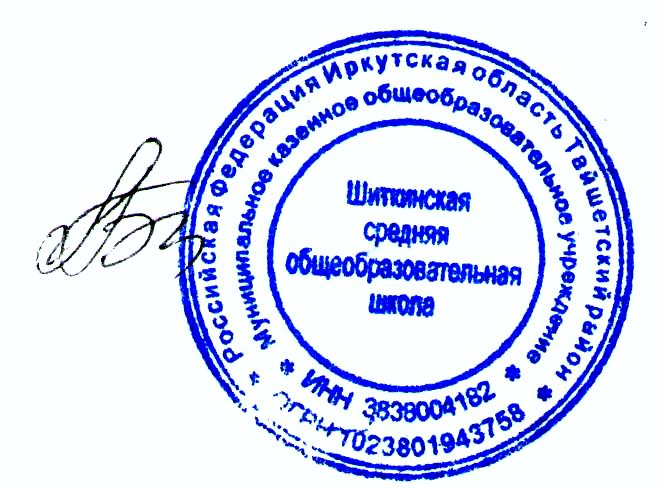 Профиль организации (указать) Профиль организации (указать) Профиль организации (указать) Профиль организации (указать) Профиль организации (указать) 12. *Медицинские услуги и процедуры (указать какие) Медицинские услуги и процедуры (указать какие) Медицинские услуги и процедуры (указать какие) Медицинские услуги и процедуры (указать какие) Медицинские услуги и процедуры (указать какие) Медицинские услуги и процедуры (указать какие) 